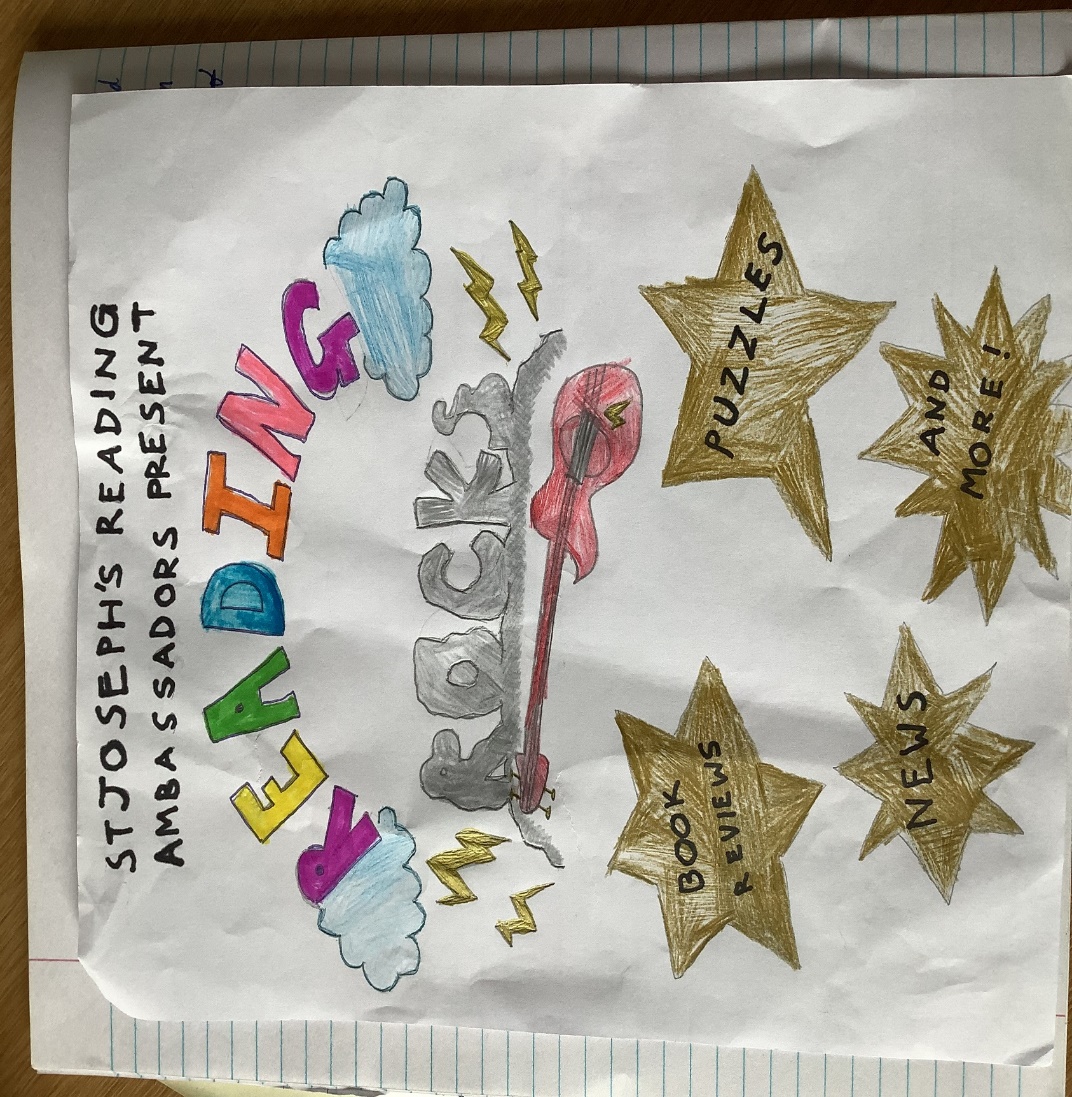 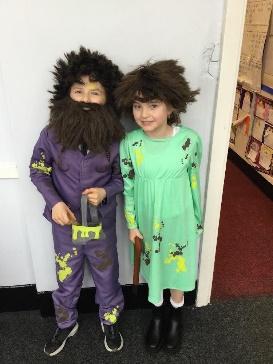 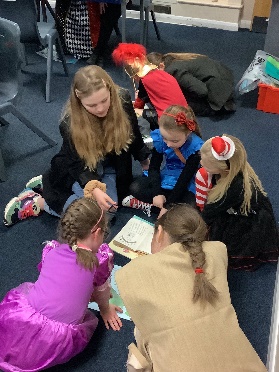 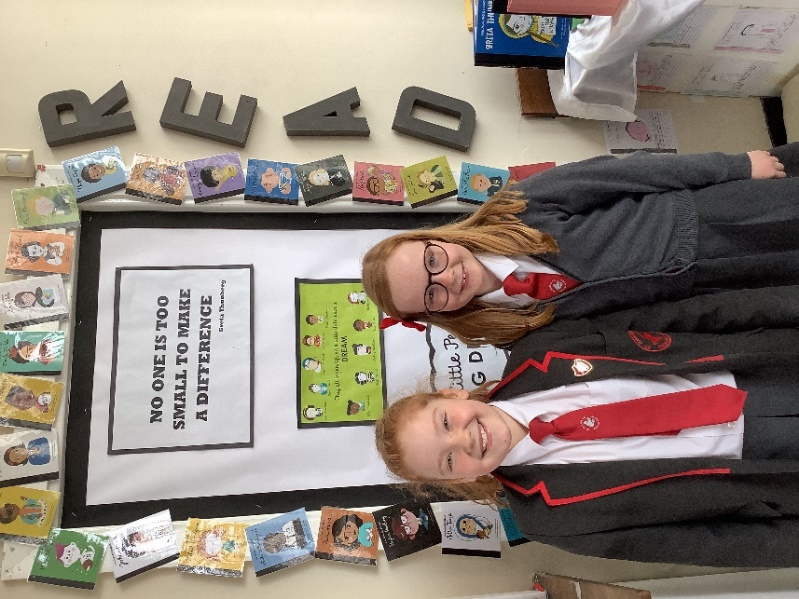 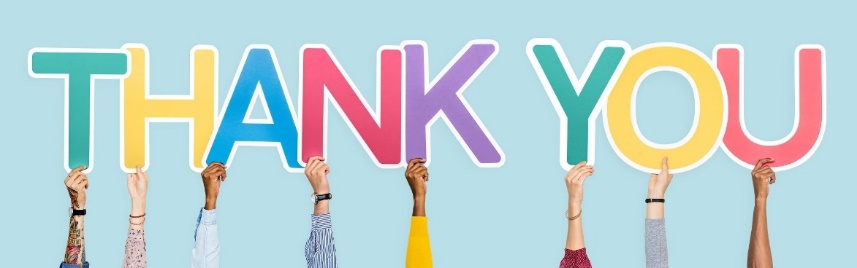 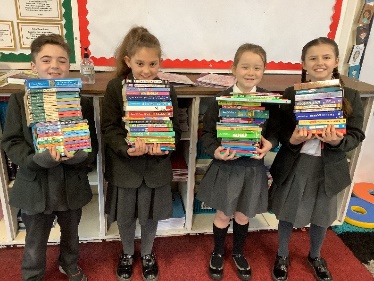 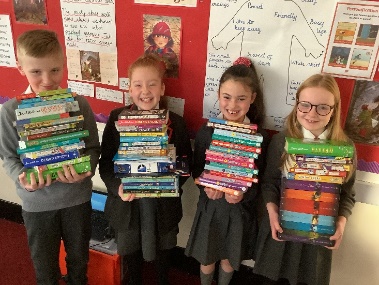 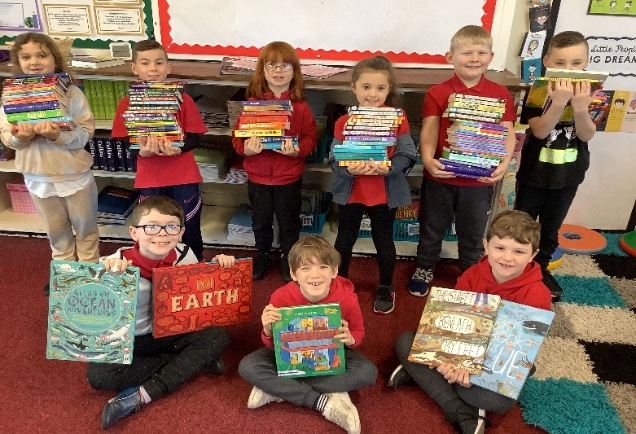 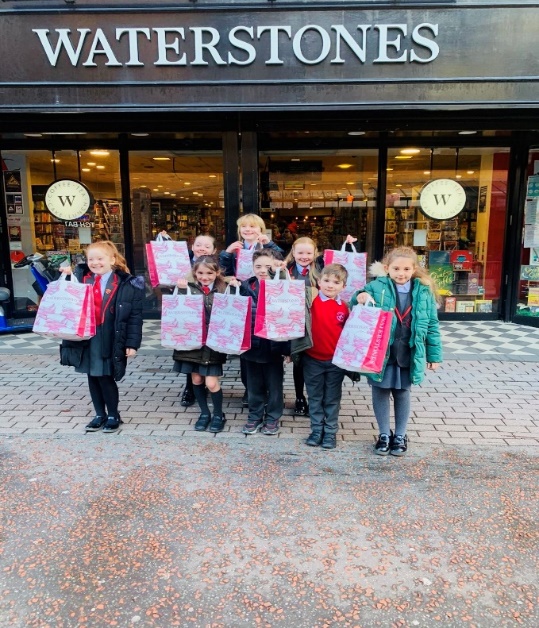 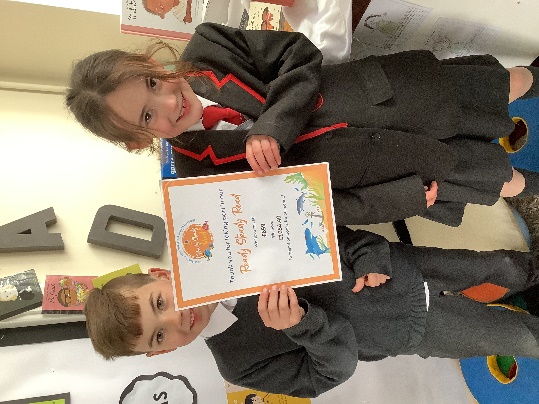 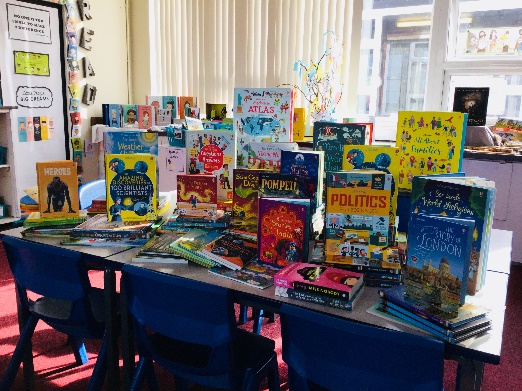 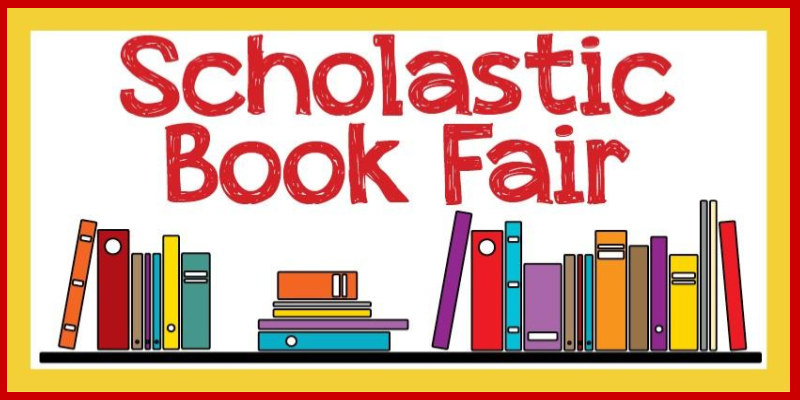 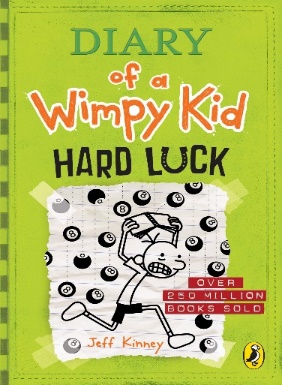 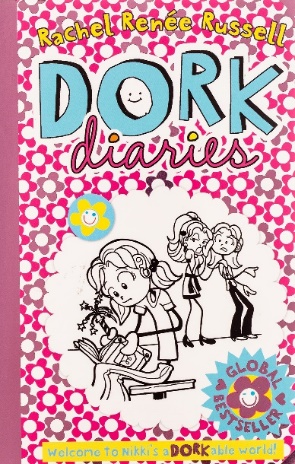 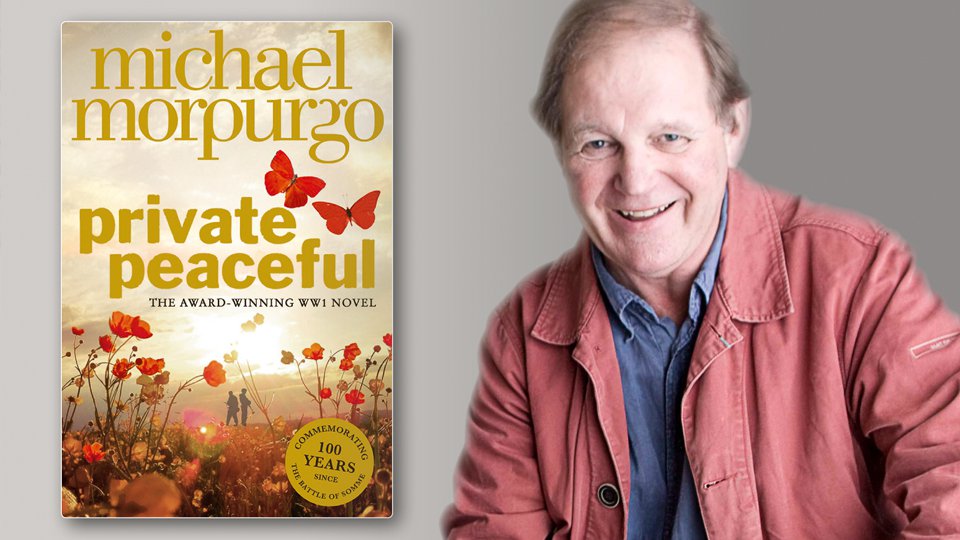 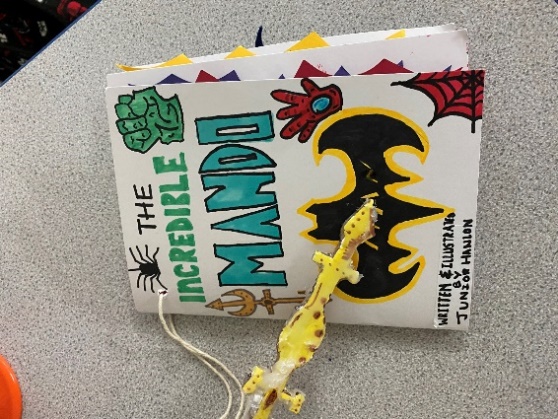 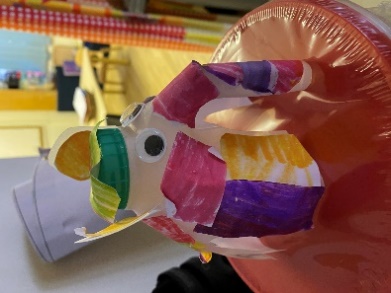 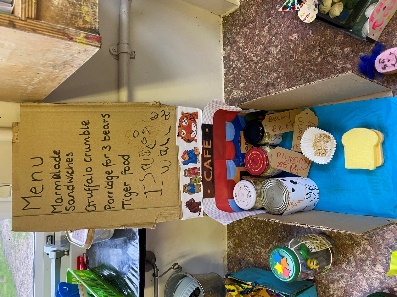 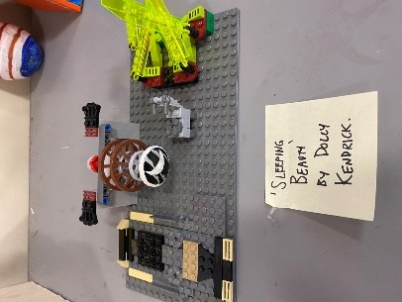 Junior Hanlon Y5             Dolly Kendrick Y4        Eva Birchall EYFS           Isaac Wallace EYFSBen Eizdi Sheshpiri Y1 and Violet Brady Y4 were the winners of the Masked Reader competition during World Book Week.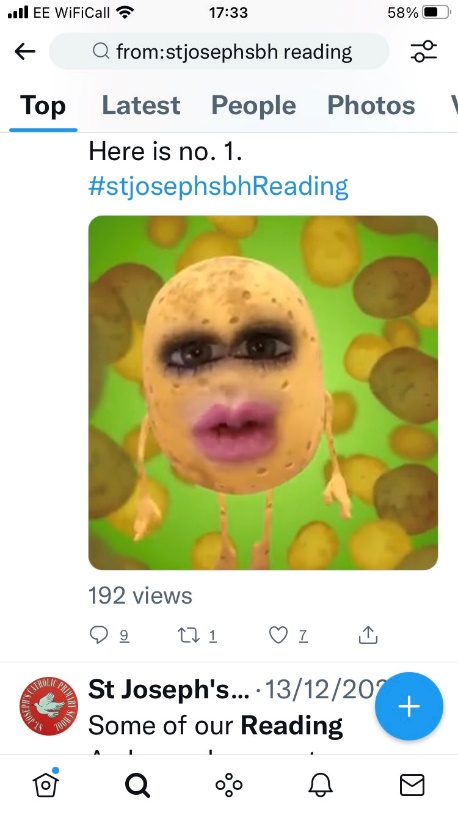 All of the winners will be visiting Waterstones after the Easter Break with Mrs Burley and Mr Turner and will be able to choose a book as a prize.Answers to Book Quote Quiz: JK Rowling, Winnie the Poo, Willy Wonka